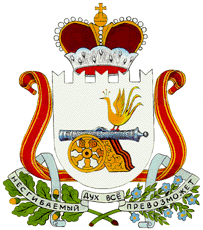 АДМИНИСТРАЦИЯКАРАВАЕВСКОГО СЕЛЬСКОГО ПОСЕЛЕНИЯСЫЧЕВСКОГО РАЙОНА СМОЛЕНСКОЙ ОБЛАСТИП О С Т А Н О В Л Е Н И Еот 01 февраля 2018 года                                                        № 20О внесении изменений в Административный регламент Караваевского сельского поселения Сычевского района Смоленской области предоставления муниципальной услуги «Рассмотрение уведомлений о проведении публичных мероприятий на территории Караваевского сельского поселения Сычевского района Смоленской области», утвержденный постановлением Администрации Караваевского сельского поселения Сычевского района Смоленской области от 10.07.2015 года № 24, (в редакции постановления Администрации Караваевского сельского поселения Сычевского района Смоленской области от 01.06.2016г. №104)В соответствии с Федеральным законом от 24 ноября 1995 года № 181-Ф3 «О социальной защите инвалидов в Российской Федерации», Федеральным законом от 27 июля 2010 года № 210-ФЗ «Об организации предоставления государственных и муниципальных услуг» и в целях обеспечения беспрепятственного доступа к объектам и услугам в приоритетных сферах жизнедеятельности инвалидов Администрация Караваевского сельского поселения Сычевского района Смоленской области п о с т а н о в л я ет:1. Внести в Административный регламент предоставления муниципальной услуги «Рассмотрение уведомлений о проведении публичных мероприятий на территории Караваевского сельского поселения Сычевского района Смоленской области» (далее – Регламент), утвержденный постановлением Администрации Караваевского сельского поселения Сычевского района Смоленской области от 10.07.2015года №24, (в редакции постановления Администрации Караваевского сельского поселения Сычевского района Смоленской области от 01.06.2016г.№104) следующие изменения:   1.1. в разделе 1:подпункт 1.6.1. пункта 1.6. «Информация о месте нахождения и графике работы специалистов Администрации Караваевского сельского поселения, предоставляющих,  муниципальную услугу» изложить в следующей редакции:«Администрация поселения находится по адресу: 215289, Смоленская область, Сычевский район, деревня Караваево , ул.Центральная, д.82 1.2. в разделе 1:подпункт 1.6.2. пункта 1.6. «Информация о месте нахождения и графике работы специалистов Администрации Караваевского сельского поселения, предоставляющих,  муниципальную услугу» изложить в следующей редакции:  Администрация осуществляет прием заявителей в соответствии со следующим графиком:Справочные телефоны 8 (48130) 2-33-19;  факс: 8 (48130) 2-33-19.Адрес официального сайта Администрации в сети Интернет: http://karavaevo-sp.admin-smolensk.ru.Адрес электронной почты: E-mail:  kar_sp@mail.ru.»1.2. в разделе 1:подпункт 1.3.2. пункта 1.3. «Требования к порядку информирования о порядке предоставления муниципальной услуги» изложить в следующей редакции:«1.3.2. Информация о местах нахождения и графиках работы Администрации и организаций, участвующих в предоставлении муниципальной услуги, размещается:1)на информационных стендах Администрации;2)на Интернет - сайте Администрации: http://karavaevo-sp.admin-smolensk.ru.  в информационно – телекоммуникационных сетях общего пользования (в том числе сети Интернет);3)на региональном портале государственных услуг;4)обнародуется в соответствии со статьей 40 Устава Караваевского сельского поселения Сычевского района Смоленской области.» 2. Разместить данное постановление на официальном сайте муниципального образования Караваевского сельского поселения Сычевского района Смоленской области в информационно - телекоммуникационной сети Интернетhttp://karavaevo-sp.admin-smolensk.ru.    3.Настоящее постановление вступает в силу после его официального обнародования.Глава муниципального образованияКараваевского сельского поселенияСычевского района Смоленской области                                         В.А. ЖуковаПонедельник8- 17., перерыв 13-14Вторник8- 17., перерыв 13-14Среда8- 17., перерыв 13-14Четверг8- 17., перерыв 13-14Пятница8- 17., перерыв 13-14СубботавыходнойВоскресеньевыходной